КУЛТУРНИ ЦЕНТАР ВРБАСАРАСПИСУЈЕКОНКУРСЗА САМОСТАЛНЕ И ГРУПНЕ ИЗЛОЖБЕ У ЛИКОВНОЈ ГАЛЕРИЈИ ЗА ИЗЛАГАЧКУ 2018. ГОДИНУПозивају се сви заинтересовани ликовни, примењени и мултимедијални академски  уметници, као и уметничке групе и удружења ликовних уметника, да дају своје предлоге за организацију самосталних или групних изложби у Ликовној галерији Културног центра Врбаса за 2018.годину.Документација за конкурс треба да садржи:10 фотографија радова који се предлажу за изложбу, са назначеном димензијом, техником и годином настанка- штампано и на цд-у (300dpi, у случају да изложба буде прихваћена те фотографије биће коришћене за штампани материјал);Професионалну биографију аутора;Сажету концепцију изложбе;Технички опис изложбе;Контакт адресу, и-мејл адресу и телефоне;Каталог са претходне изложбе (ако има).Конкурс је отворен до 1. децембра 2017.године. Непотпуни конкурсни материјал неће бити разматран. Конкурсни материјал се не враћа. Документацију слати на адресу:Културни центар Врбаса, Маршала Тита 87, 21460 Врбас, уз напомену „Конкурс за излагање у Ликовној галерији“.
Културни центар Врбаса се обавезује да постави изложбу, организује отварање, медијску подршку и штампа пропратни материјал у складу са могућностима. Око појединости сваке изложбе појединачно, договараће се аутор и галериста.О одабиру изложби одлучиће Уметнички савет Ликовне галерије Кулутрног центра Врбаса. Сви  пријављени аутори ће бити обавештени о резултатима конкурса путем и-мејла до краја децембра 2017.године.
За додатне информације можете се обратити на бројеве телефона 021/30-10-425 или 064/9710350 код галеристе др Силвие Јелачић, као и на мејл адресу Галерије galerijavrbas@gmail.com.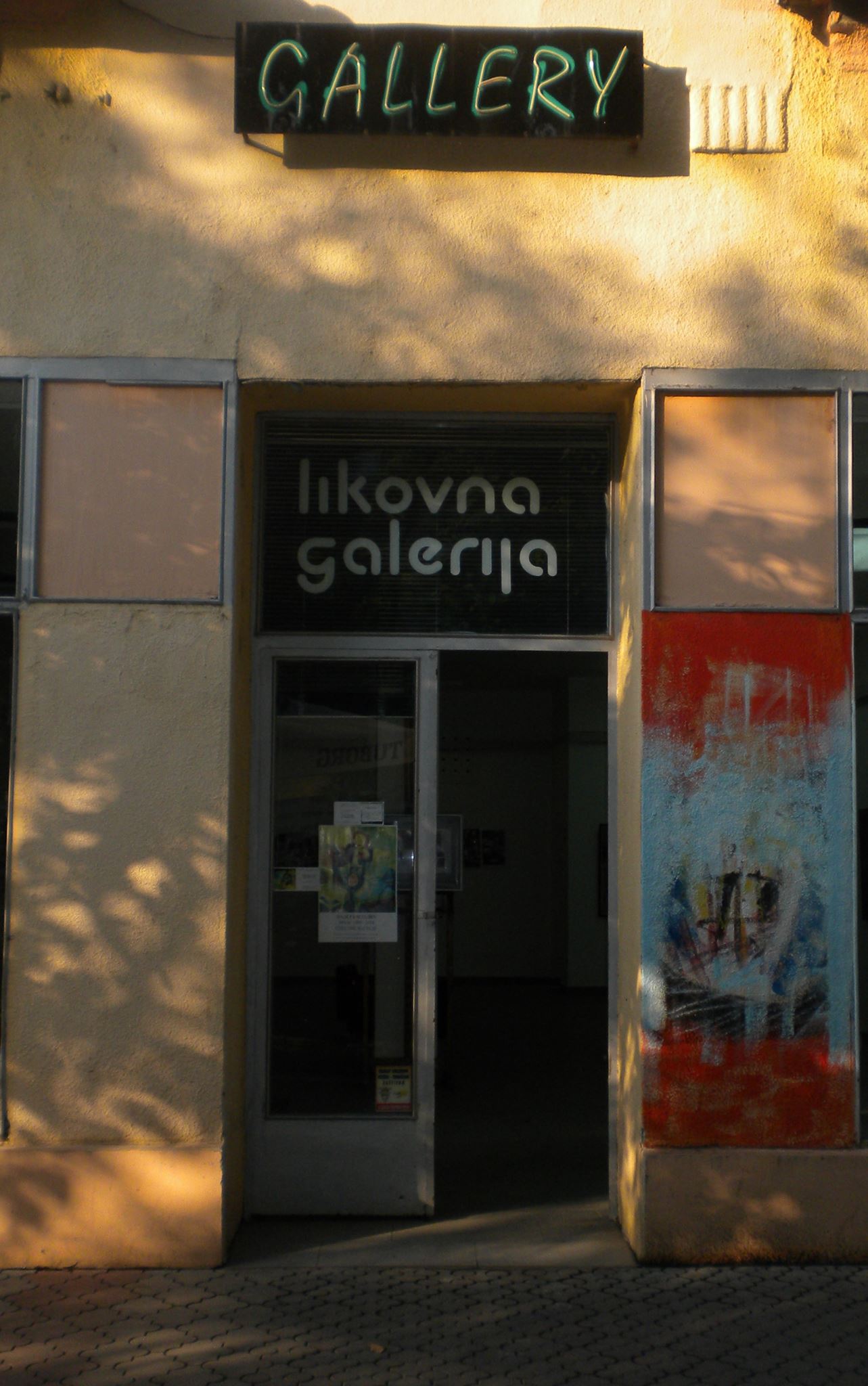 